বৃক্ষ বন্ধু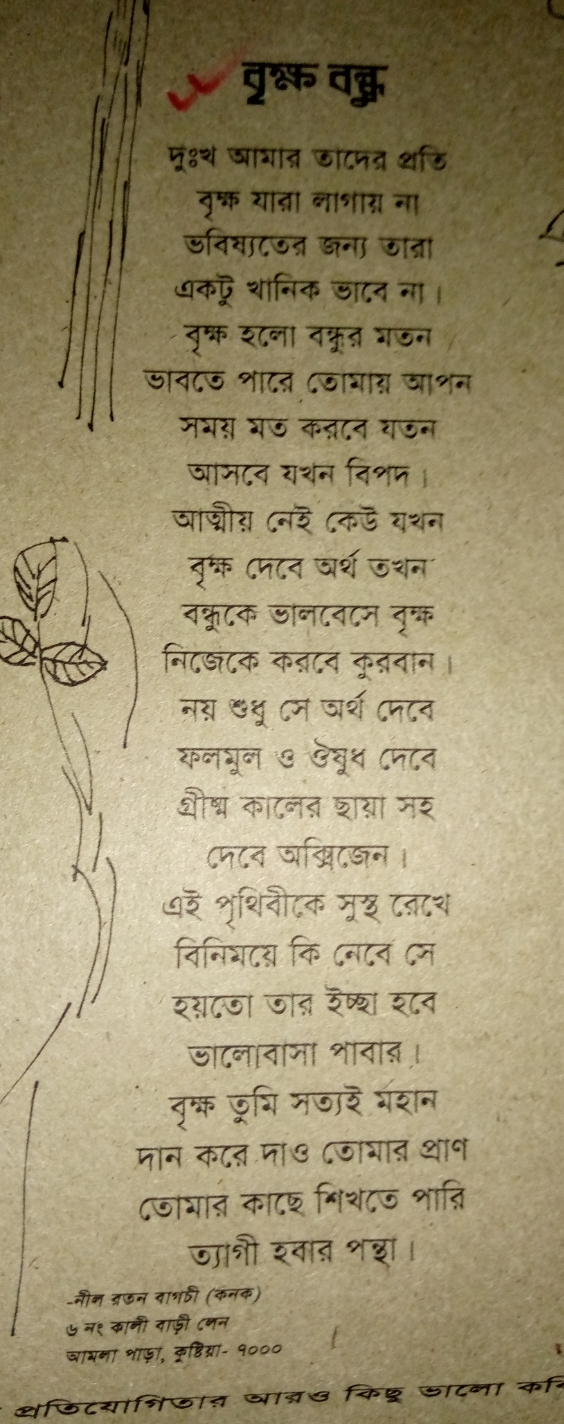   নীল রতন বাগচী দুঃখ আমার তাদের প্রতিবৃক্ষ যারা লাগায় নাভবিষ্যতের জন্য তারাএকটু খানিক ভাবেন না ।বৃক্ষ হলো বন্ধুর মতনভাবতে পারে তোমায় আপনসময় মত করবে যতন ,আত্নীয় নেই কেউ যখনবৃক্ষ দেবে অর্থ তখন  ।ব›ধুকে ভালোবেসে বৃক্ষনিজেকে করবে কোরবান ।নয় শুধু সে অর্থ দেবেফলমূল ও ঔষুধ দেবেগ্রীষ্ম কালের ছায়া সহদেবে অক্সিজেন ।এই পৃথিবীকে সুস্থ রেখেবিনিময়ে কি নেবে সেহয়তো তার ইচেছ হবেভালোবাসা পাবার ।বৃক্ষ তুমি সত্যই মহানদান করে দাও তোমার প্রাণতোমার কাছে শিখতে পারিত্যাগী হবার পন্থা  ।নীল রতন বাগচী (সহকারী শিক্ষক,বিজ্ঞান)চাঁদ সুলতানা মাধ্যমিক বালিকা বিদ্যালয়, কুষ্টিয়া